*P/2309817*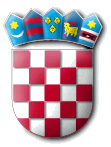 REPUBLIKA HRVATSKAMINISTARSTVO UNUTARNJIH POSLOVARAZDJEL: 040 Ministarstvo unutarnjih poslova        Broj RKP-a 713GLAVA: 05 Ministarstvo unutarnjih poslova              MATIČNI BROJ  3281418						             OIB: 36162371878                                                                                    NAZIV:MINISTARSTVO UNUTARNJIH POSLOVA                                    POŠTA I MJESTO: 10 000 ZAGREB             ULICA I KUĆNI BROJ: 33	RAZINA: 11                                                   ŠIFRA DJELATNOSTI: 8424 Poslovi javnog reda i                                                	 sigurnosti                                   BILJEŠKE UZ FINANCIJSKE IZVJEŠTAJE                     ZA RAZDOBLJE OD 1. SIJEČNJA DO 31. PROSINCA 2020.Ostvareni prihodi i primici te indeksi ostvarenja u odnosu na isto razdoblje prethodne                                                             godine                                                                                                                                                                                                                                    u kn	2. Ostvareni rashodi i izdaci te indeksi ostvarenja u odnosu na isto razdoblje prethodne        godine                                                                                                                             u kn                                                                                                                                           u knPOKAZATELJI REZULTATA POSLOVANJA NA DAN 31.12.2020. GOD.                       u knU razdoblju 1.1.- 31.12.2020.godine ostvaren je višak prihoda i primitaka u iznosu od 46.891.756 00 kn koji s manjkom iz prethodne godine (-54.899..348,30 kn) i korekcijom rezultata (povećanje gubitka u iznosu od 3.157.972,41 kn) uvjetuje manjak prihoda i primitaka za pokriće u idućem razdoblju, u iznosu od 11.165.564,71 kn.Sukladno Pravilniku o proračunskom računovodstvu i Računskom planu izvršena je preraspodjela rezultata iz 2019. god. unutar tri aktivnosti tj. za redovno poslovanje, nefinancijsku i financijsku imovinu. Izvršenom preraspodjelom ostvaren je višak prihoda od nefinancijske imovine u iznosu od: 67.489.102,38 kn, a  unutar aktivnosti redovnog poslovanja ostvaren je manjak u iznosu od 122.388.450,68 kn.Korekcija rezultata, odnosno povećanje gubitka u iznosu od 3.157.972,41 kn izvršena je s osnova povrata neutrošenih sredstava na blagajnama MUP-a RH (kunske i devizne), povrata akontacija za službeni put, sitne nabavke i sl. kao i korekcija  za povrate neutrošenih namjenskih sredstava, duplih knjiženja po računima i sl. Financijski iskazano najznačajnije stavke korekcije odnose se na:Povrat neutrošenih sredstava u državni proračun, za koje na kraju poslovne godine nisu bile iskazane obveze u iznosu od 2.364.668 kn, već su sredstva ostala evidentirana na računima prihoda. Povrat naplaćenog jamstva za otklanjanje nedostataka u jamstvenom roku (tvrtci HM Patria d.o.o.) u iznosu od 600,0 tis kn.Povrat s osnova preknjiženja poreza na dobit od bivše Ex-egencije, u iznosu od 83,4 tis.kn. Povrat neutrošenih sredstava Gradu Zagrebu za nerealizirane projekte iz Programa Informativnog centra za prevenciju (2019.god.), u iznosu od cca 40,5 tis.kn.Povrat neutrošenih sredstava Hrvatskom zavodu za zapošljavanje s osnova raskida Ugovora za stručna osposobljavanja, u iznosu od cca 42,00  tis. kn i dr.korekcije.                                                              BILJEŠKE UZ PR-RAS                                                      BILJEŠKE UZ BILANCU                               
                              BILJEŠKE UZ  IZVJEŠTAJ O PROMJENAMA U                                VRIJEDNOSTI I OBUJMU IMOVINE I OBVEZAPROMJENE U VRIJEDNOSTI IMOVINE:PROMJENE U OBUJMU IMOVINE:	                                            NAČELNICA SEKTORA                                                                                                                ANDREJA BENIĆ